Грамматические и другие ошибки в проповедиВ этой проповеди, которая приписывается эмиру арабской речи, имеются явные и вопиющие грамматические ошибки. Помимо этого, имеются словосочетания, которые, как выражается сеййид Муртада Амели, больше похожи на бред, нежели на речь взрослого разумного человека. В переводе отрывка, которую мы привели в начале статьи, мы не стали даже пытаться перевести некоторые из этих словосочетаний. Как вам эти слово сочетания: «Покупатель звезд», «Сатурн ярчайших звезд», «глаза звезды Шартын», «Шея двух поколений», «Марс Фуркана», «Проявляющийся в непрерывно наступающем льве», «Я — русло [реки] Ефрат», «Я - луна в созвездии Рака» или «Я – продолжение пятнадцатой ночи лунного месяца»?Некоторые из этих словосочетаний, которые мы не перевели, вообще не имеют смысла, например:أنا حمل الأكليل ، أنا عطارد التعطيل ، أنا قوس العراك ، أنا فرقد السماكКак будто автор наугад подбирал слова, пытаясь подбирать рифмы и абсолютно не задумываясь о смысле.Помимо этого, в проповеди имеются явные грамматические ошибки, связанные с падежами, у автора этой проповеди явно были серьезные проблемы с падежами. Вот несколько примеров:فمحبينا هم الأخيارДолжно быть: محبونافلا أرانا فيك مكروه يا أمير المؤمنينДолжно быть: مكروهاألا وإنه لا يلحقنا سباً ولا شتماً، ولا لعناًДолжно быть: سب، ولا شتم، ولا لعنثم إنه يدخل الأصفر الجزيرة، ويطلب الشام، فيواقعه وقعة عظيمة، خمسة وعشرون يوماًДолжно быть: خمسة وعشرينفيقولون: اطلبوا ولد الملك، فيطلبوه، ثم يواقفوه بغوطة دمشقДолжно быть: فيطلبونه، ثم يواقفونهИ это только небольшая доля подобных ошибок, которые являются очень грубыми.Эти и многие другие факторы явно свидетельствуют о том, что эта проповедь ложно приписана его светлости Повелителю правоверных Али Ибн Абу Талибу (мир ему!).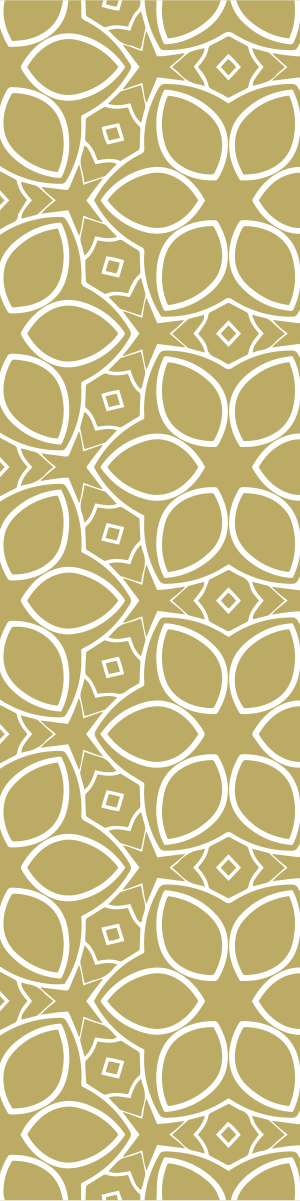 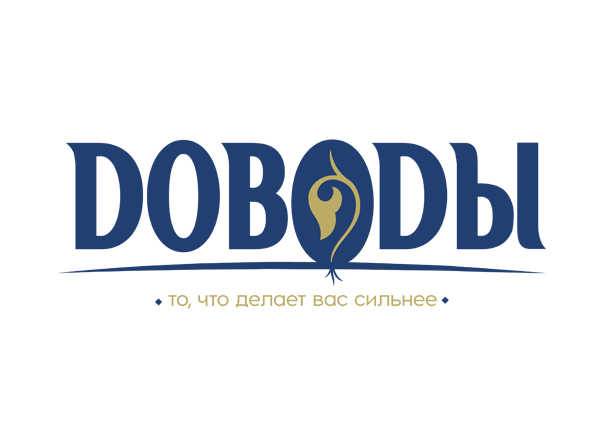 